Postvollmacht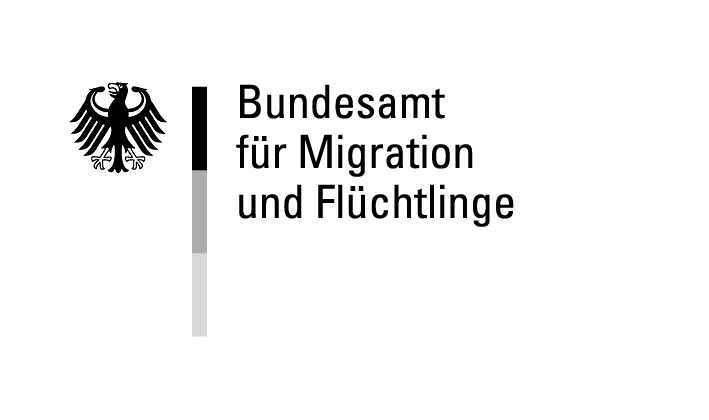  Herr		 FrauIch erteile folgende Vollmacht: Sämtliche Korrespondenz zu dem/den nachfolgend ausgewählten Verfahren senden Sie bitte direkt an:  Generelle Postvollmacht (einschließlich der Übersendung des Zertifikats Integrationskurs bzw. der                                                       Bescheinigung über das tatsächlich erreichte Ergebnis des Abschlusstests                                                        sowie des Verfahrens zur Rückerstattung von 50% des Kostenbeitrags)Antragsbezogene Vollmachten (gilt nur zusammen mit der Übersendung des jeweiligen Antrags):              Zulassung zum Integrationskurs (Sprach- und Orientierungskurs)               Befreiung vom Kostenbeitrag zum Integrationskurs (Erstverfahren)              Fahrtkostenerstattung bzw. Gewährung eines Fahrtkostenzuschusses (Erstverfahren)              Zulassung zur Wiederholung von 300 Unterrichtsstunden im Sprachkurs                            Befreiung vom Kostenbeitrag zum Integrationskurs (Wiederholerverfahren)                           Fahrtkostenerstattung bzw. Gewährung eines Fahrtkostenzuschusses (Wiederholerverfahren)Hinweis: Eine erteilte Vollmacht erlischt, wenn der Teilnehmer den Kursbesuch bei einem anderen Integrationskursträger beginnt oder fortsetztName[t.nachname]Vorname[t.vorname]Geburtsdatum[tteilnahmebamf.geburtsdatum]Personenkennziffer des Bundesamtes (soweit bekannt)[tteilnahmebamfanmeldedaten.bamfkennziffer]Name und Adresse des Kursträgers (mit Kennziffer) oder Rechtsanwalts oder einer sonstigen bevollmächtigten Stelle[tteilnahmebamfkurskurstraeger.kontaktname] ([tteilnahmebamfkurskurstraeger.kennziffer])[tteilnahmestandortadresse.strasse,hausnummer],[tteilnahmestandortadresse.plz,ort]Ort, Datum, Unterschrift[tteilnahmestandortadresse.ort], [system.datum]